от 27 марта 2023 года										№ 306О внесении изменений в постановление администрации городского округа 
город Шахунья Нижегородской области от 20 декабря 2018 года № 1687 «Об утверждении показателей эффективности и результативности профессиональной служебной деятельности муниципальных служащих администрации городского округа город Шахунья Нижегородской области»В связи с кадровыми изменениями администрация городского округа город Шахунья Нижегородской области  п о с т а н о в л я е т :В постановление администрации городского округа город Шахунья Нижегородской области от 20 декабря 2018 года № 1687 «Об утверждении показателей эффективности и результативности профессиональной служебной деятельности муниципальных служащих администрации городского округа город Шахунья Нижегородской области» (в редакции постановлений от 13.01.2020 № 7, от 30.01.2020 № 88, от 09.11.2020 № 1055, от 03.03.2021 № 229, от 06.04.2021 № 376, от 13.10.2021 
№ 1143, от 15.12.2021 № 1452, от 15.12.2022 № 1484, от 26.01.2023 № 72) внести изменения, изложив прилагаемый состав комиссии по оценке эффективности и результативности профессиональной служебной деятельности муниципальных служащих администрации городского округа город Шахунья Нижегородской области в новой редакции.Управлению делами администрации городского округа город Шахунья Нижегородской области обеспечить размещение настоящего постановления на официальном сайте администрации городского округа город Шахунья Нижегородской области.Настоящее постановление вступает в силу со дня его официального опубликования на официальном сайте администрации городского округа город Шахунья Нижегородской области.Со дня вступления в силу настоящего постановления признать утратившим силу постановление администрации городского округа город Шахунья Нижегородской области от 30 января 2020 года № 88 «О внесении изменений в постановление администрации городского округа город Шахунья Нижегородской области от 20 декабря 2018 года № 1687 «Об утверждении показателей эффективности и результативности профессиональной служебной деятельности муниципальных служащих администрации городского округа город Шахунья Нижегородской области».Глава местного самоуправлениягородского округа город Шахунья							   О.А.ДахноПриложениек постановлению администрациигородского округа город ШахуньяНижегородской областиот 27.03.2023 г. № 306СОСТАВкомиссии по оценке эффективности и результативности профессиональной 
служебной деятельности муниципальных служащих администрации городского округа город Шахунья Нижегородской области.____________________________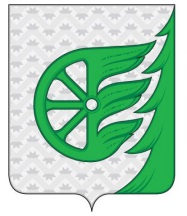 Администрация городского округа город ШахуньяНижегородской областиП О С Т А Н О В Л Е Н И ЕДахно Олег АлександровичГлава местного самоуправления городского округа город Шахунья Нижегородской области, председатель комиссииСеров Александр ДмитриевичПервый заместитель главы администрации городского округа город Шахунья Нижегородской области, заместитель председателяГудина Юлия Николаевнаконсультант отдела кадровой и архивной работы администрации городского округа город Шахунья Нижегородской области, секретарь единой комиссии Члены комиссии:Члены комиссии:Белов Александр ВалентиновичНачальник юридического отдела администрации городского округа город Шахунья Нижегородской областиВетюгова Наталья ВладимировнаВедущий специалист управления делами администрации городского округа город Шахунья Нижегородской областиЗубарева Марина ЕвгеньевнаНачальник финансового управления администрации городского округа город Шахунья Нижегородской областиКузнецов Сергей АлександровичЗаместитель главы администрации городского округа город Шахунья Нижегородской областиЛопатина Елена СергеевнаНачальник сектора по бухгалтерскому учету и отчетности администрации городского округа город Шахунья Нижегородской областиСмирнова Ольга НиколаевнаНачальник отдела кадровой и архивной работы администрации городского округа город Шахунья Нижегородской области